Конспект НОД детей во второй младшей группе на тему: аппликация «Сумка доктора Айболита»Подготовил воспитатель: Панфилова Е.А.Цели: Создание коллективной аппликации «Сумка доктора Айболита» Задачи:Образовательные: - заинтересовать детей изготовлением сумки для доктора Айболита;- формировать умения подбирать необходимые инструменты для лечения больных (трубка, бутылочки с микстурой, градусник и т.д.);- закреплять навыки работы с клеем, наклеивания готовых деталей.Развивающие: - развивать внимание, память, мышление, наблюдательность, моторику.Воспитательные: - воспитывать интерес к художественному творчеству, любознательность.- воспитывать аккуратность при выполнении аппликации.Демонстрационный материал: книга К.И. Чуковского «Доктор Айболит», телеграмма, заготовка из ватмана в виде чемоданчика доктора Айболита.Раздаточный материал: картинки из бумаги – медицинские инструменты.Методические приемы: игровая ситуация, беседа-диалог, рассматривание иллюстраций и беседа по ним, продуктивная деятельность детей, анализ, подведение итогов.Ход занятия:Дети сидят на стульчиках полукругом в игровой зоне.Воспитатель показывает книгу К. И. Чуковского «Доктор Айболит» и спрашивает у детей, что это за книга.Дети узнают ее.Стук в дверь.Входит доктор Айболит и говорит: Здравствуйте, ребята! Вы меня узнали?Дети отвечают.Доктор Айболит: Я пришел к вам в гости.Воспитатель: Дети, расскажем сказку (отрывок из сказки Доктор Айболит) доктору Айболиту.Воспитатель вместе с детьми рассказывают:Добрый доктор Айболит,Он под деревом сидит,Приходи к нему лечитьсяИ корова, и волчица,И жучок, и червячок, и медведица.Всех излечит, исцелитДобрый доктор Айболит!Доктор Айболит: Молодцы, дети. Мне очень понравилась ваша песня!Воспитатель читает:Вдруг откуда-то шакалНа кобыле прискакал…Стук в дверь (голос):Вот вам телеграммаОт гиппопотама! (вносят телеграмму доктору Айболиту)Доктор Айболит читает:Приезжайте, доктор, в Африку скорейИ спасите доктор наших малышей!Доктор Айболит:Ладно, ладно побегу, вашим детям помогу.Только где же мой помощник – медицинский чемоданчик? Дети, вы его не видели?Дети отвечают.Воспитатель: Доктор Айболит, ты к нам без чемоданчика пришел.Доктор Айболит: Что же я наделал! Ведь я же его в больнице забыл!Воспитатель: Доктор Айболит, не переживай, мы с ребятками тебе поможем, сделаем новый чемоданчик. И положим туда всё, что нужно для лечения больных зверей.Скажите ребята, что нужно положить доктору Айболиту в сумку?Дети называют (градусник, грелка, банки, вата, бинт, шприц, микстура, трубка, шоколад и т.д.)Воспитатель раздает бумажные заготовки, подходит с детьми к столам и предлагает на заготовке чемодана из ватмана их наклеить.Доктор Айболит облегченно вздыхает и благодарит детей:Все ребята - молодцы!Все ребята – удальцы!Воспитатель: Давайте помашем доктору Айболиту на прощание и дружно скажем «До свидания!»Доктор Айболит уходит.Подведение итогов: Что мы сегодня делали? Кому помогли?-Похлопайте у кого все получилось?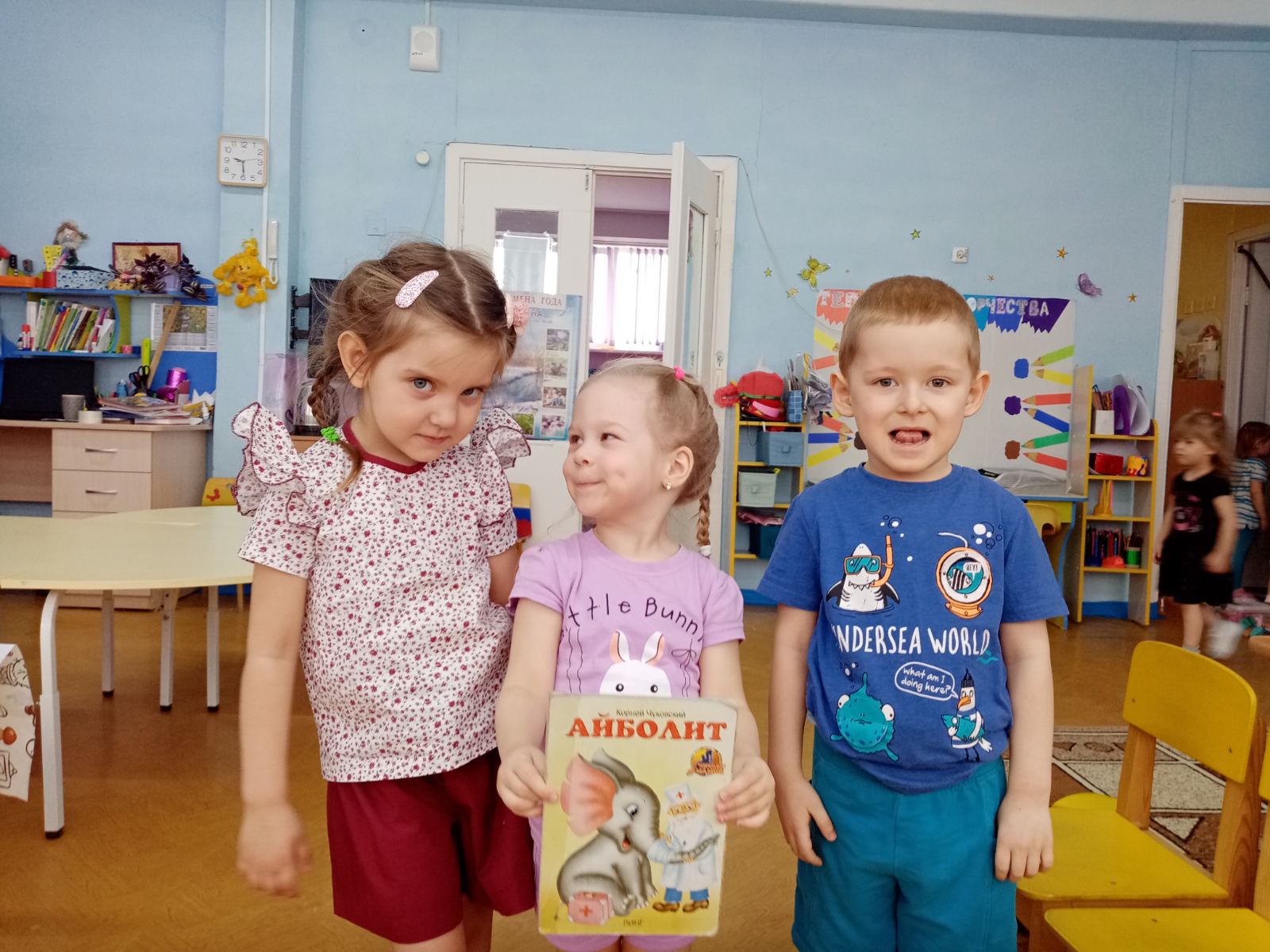 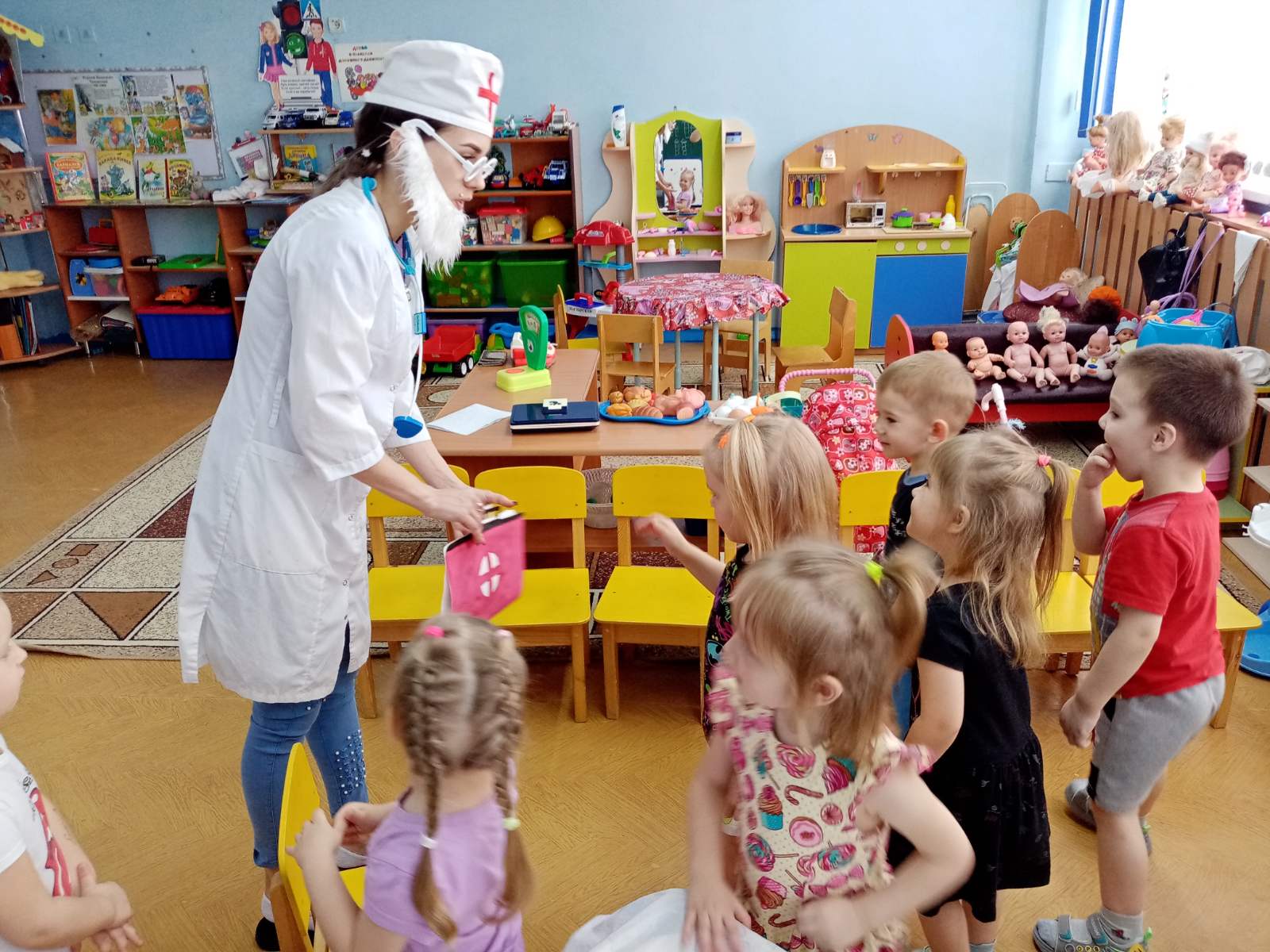 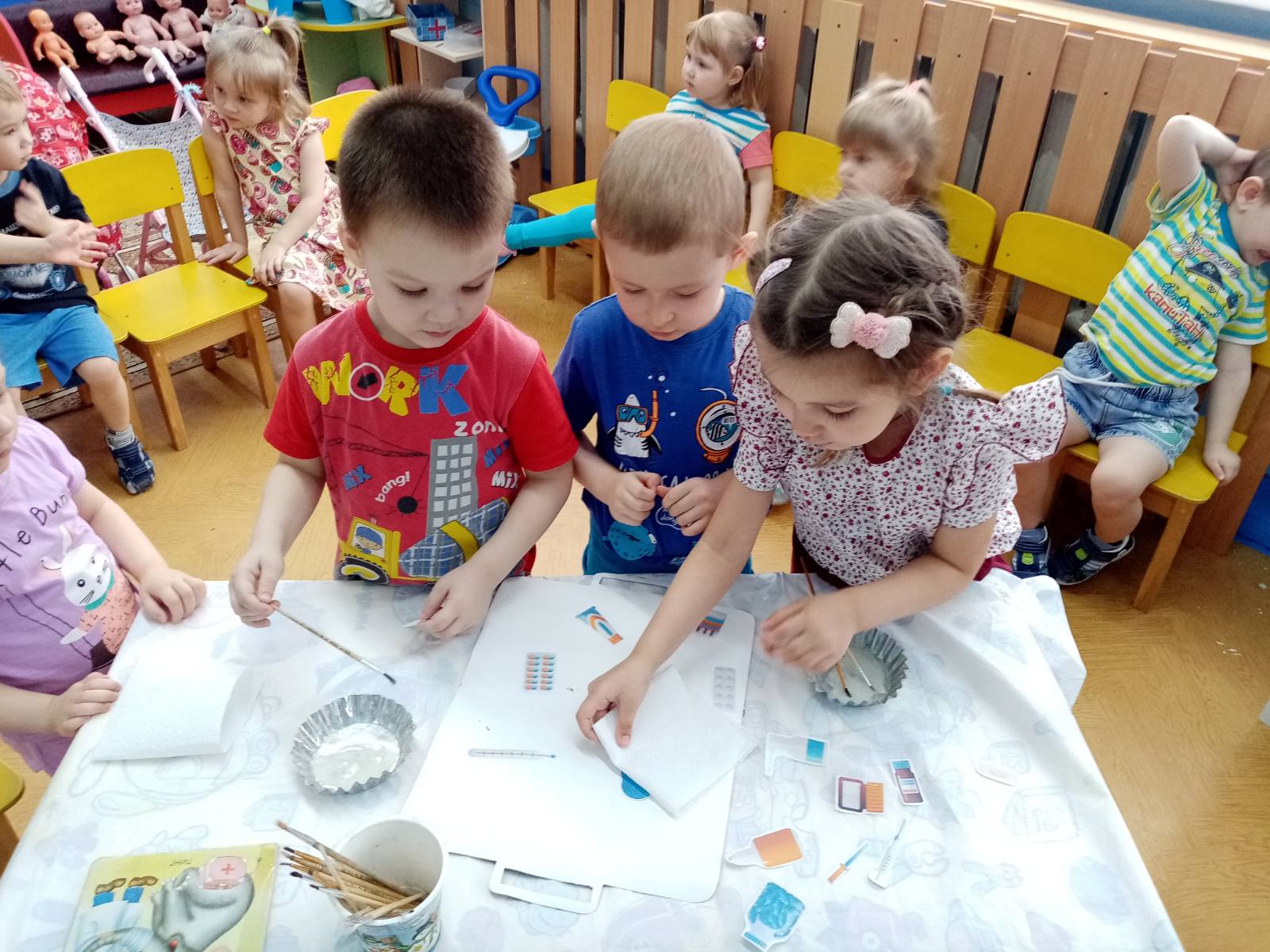 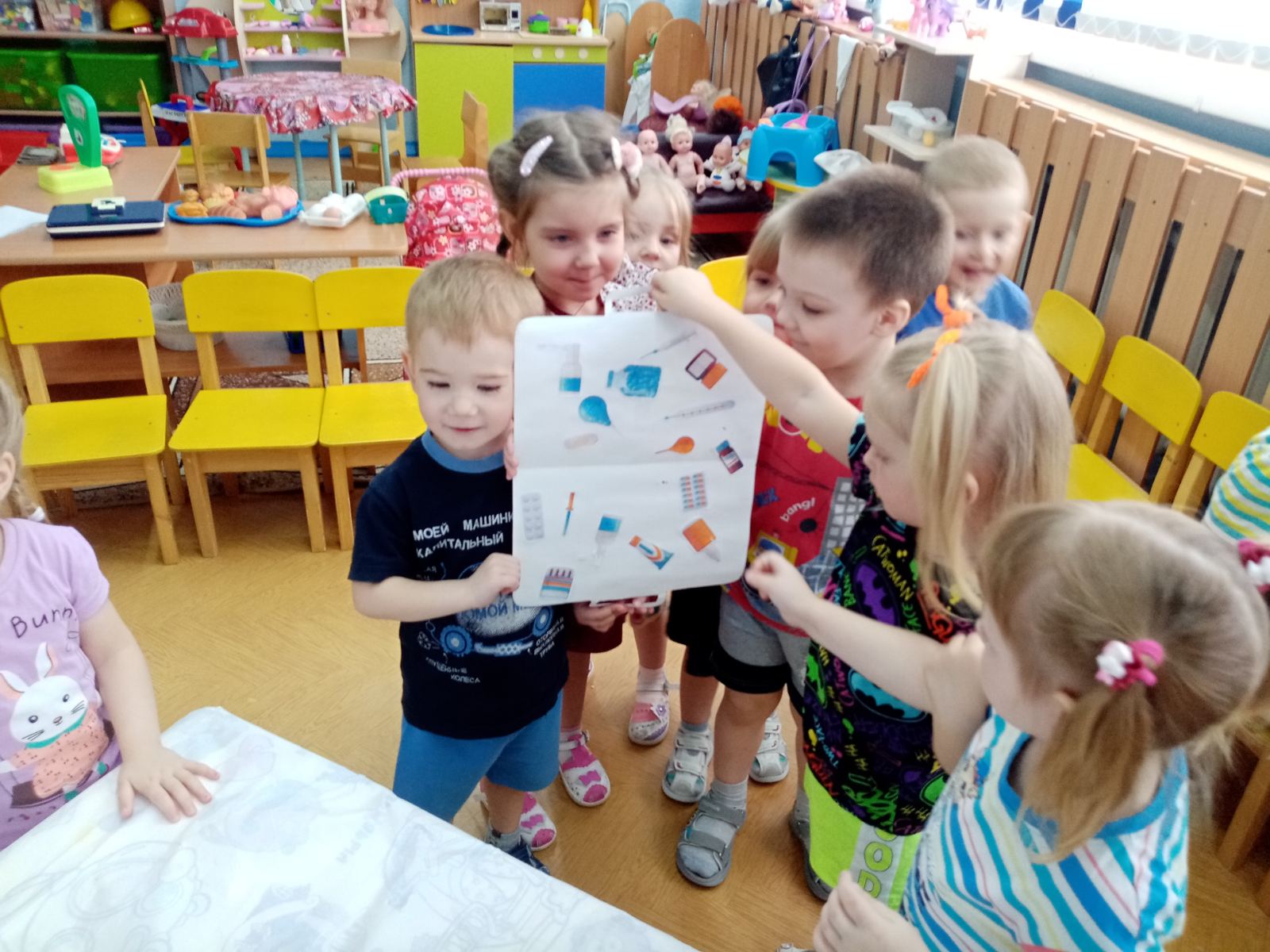 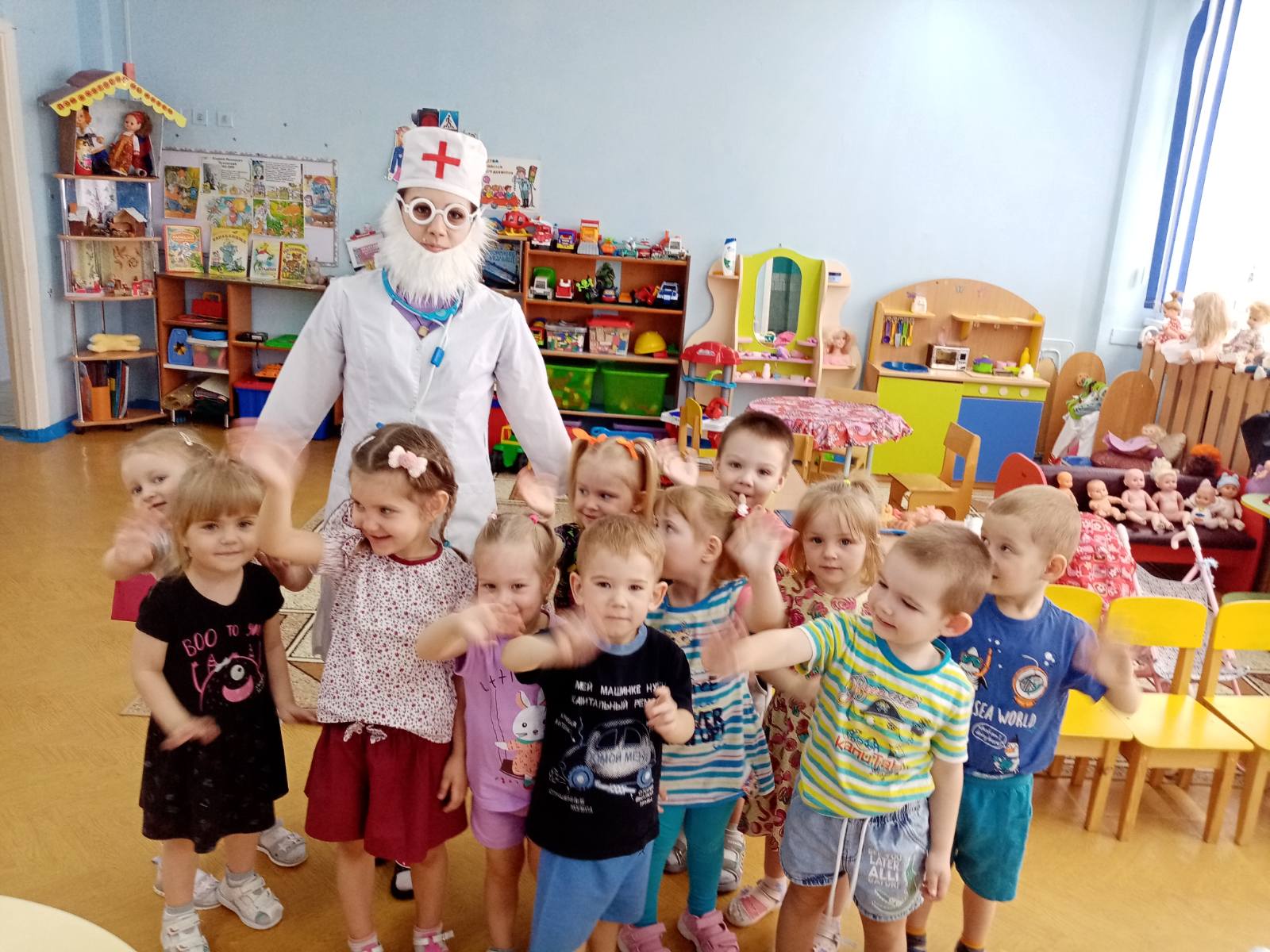 